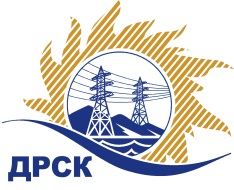 Акционерное общество«Дальневосточная распределительная сетевая  компания»ПРОТОКОЛпроцедуры вскрытия конвертов с заявками участников СПОСОБ И ПРЕДМЕТ ЗАКУПКИ: открытый электронный запрос цен № 621476 на право заключения Договора на поставку Запасные части для автомобилей УАЗ для нужд филиалов АО «ДРСК» «Амурские электрические сети» (закупка 1107 раздела 1.2. ГКПЗ 2016 г.)Плановая стоимость: 949 330,01 руб. без учета НДС; 1 120 209,41 руб. с учетом НДСПРИСУТСТВОВАЛИ: постоянно действующая Закупочная комиссия 2-го уровня ВОПРОСЫ ЗАСЕДАНИЯ КОНКУРСНОЙ КОМИССИИ:В ходе проведения запроса цен было получено 4 заявки, конверты с которыми были размещены в электронном виде на Торговой площадке Системы www.b2b-energo.ru.Вскрытие конвертов было осуществлено в электронном сейфе организатора запроса цен на Торговой площадке Системы www.b2b-energo.ru автоматически.Дата и время начала процедуры вскрытия конвертов с заявками участников: 11:24 московского времени 25.03.2016Место проведения процедуры вскрытия конвертов с заявками участников: Торговая площадка Системы www.b2b-energo.ru Всего сделано 78 ценовых ставок на ЭТП.В конвертах обнаружены заявки следующих участников запроса цен:Ответственный секретарь Закупочной комиссии 2 уровня                                  М.Г.ЕлисееваЧувашова О.В.(416-2) 397-242№ 384/МР-Вг. Благовещенск25 марта 2016 г.№Наименование участника и его адресСуммарная стоимость единиц запасных частей, руб.1ИП Вязьмин А. Р. (675001, Россия, Амурская обл., г. Благовещенск, ул. 50 лет Октября, д. 71, 117)Заявка, подана 24.03.2016 в 10:54
Цена: 152 000,00 руб. (НДС не облагается)2ИП Лапина С. М. (675000, Россия, Амурская обл., г. Благовещенск, ул. Кольцевая, д. 43)Заявка, подана 24.03.2016 в 10:53
Цена: 180 000,00 руб. (цена без НДС: 152 542,37 руб.)3ООО "Дальавтодеталь+" (675000, Россия, Амурская обл., г. Благовещенск, Игнатьевское ш., д. 22, лит. А 8)Заявка: подана 24.03.2016 в 09:29
Цена: 251 340,00 руб. (цена без НДС: 213 000,00 руб.)4ООО "Омик" (675000, Россия, Амурская область, г. Благовещенск, ш. Игнатьевское, д. 4)Заявка, подана 24.03.2016 в 07:25
Цена: 407 333,00 руб. (цена без НДС: 345 197,46 руб.)